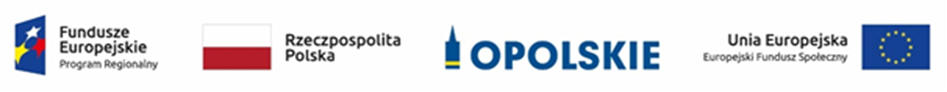 Tu odbywa się  szkolenie / kursw ramach zadania pn. …………………Realizator zadania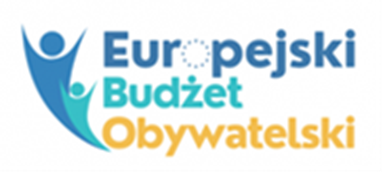 Zadanie współfinansowane jest ze środków Europejskiego Funduszu Społecznego w ramach RPO WO 2014-2020, ze środków Budżetu Państwa oraz ze środków Województwa Opolskiego.Zadanie realizowane jest w ramach projektu nr RPOP.09.04.00-16-0001/20 pn. „Wsparcie kształcenia ustawicznego w ramach Europejskiego Budżetu Obywatelskiego”.